LOYOLA COLLEGE (AUTONOMOUS), CHENNAI – 600 034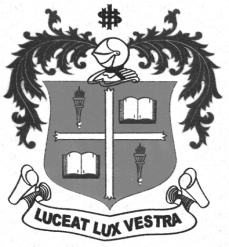 B.Com. DEGREE EXAMINATION – CORPORATE SEC.FIFTH SEMESTER – APRIL 2012BC 5400 - PERSONNEL MANAGEMENT                 Date : 27-04-2012 	Dept. No.	        Max. : 100 Marks                 Time : 1:00 - 4:00 	                                             PART-AAnswer all questions:                                                                                                               (10x2=20)Explain the following terms not exceeding five lines: Campus recruitmentOutsourcingHalo effectVestibule trainingAssessment centreStress interviewStereotypingMechanical aptitude testPeer appraisalJob designSection B Answer any five questions:                                                                                                      (5X8=40)List out and explain the types of interview.Define HRM and explain its nature.Briefly explain the process of recruitment.What is job analysis? What are the uses of job analysis?What are the importances of effective training?Explain the barriers of Human resource Planning.Explain the internal source of recruitment.What are the problems faced by the Human Resource manager in the recent days? Briefly explain.Section CAnswer any two questions                                                                                                        (2X20=40)Explain the Maslow theory of MotivationList out and explain  the process of selectionDiscuss the importance of HRM in the contemporary business environment with special reference to India.**************